SEZNAM ŠOLSKIH POTREBŠČIN ZA POSEBNI PROGRAM III.,  IV. in V. stopnje2 svinčnika HBradirkašilčekbarvice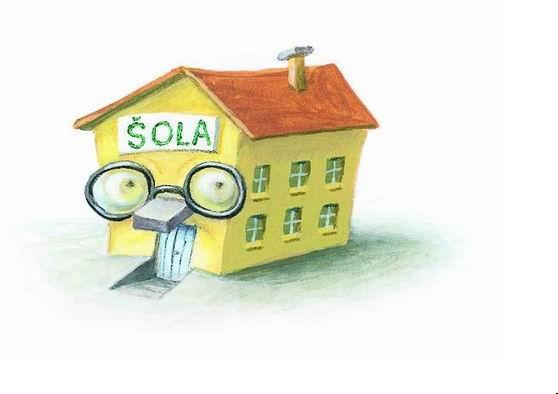 flomastrevoščenkezaobljene škarje lepilo za papir v stikulepilni trak4 velike črtane zvezkemapo za vlaganje listovtempera barve (raje nabavite velike tube posamezno - rumena, rdeča, modra, bela, črna, rjava, zelena)vodene barvice2 okrogla čopiča različne debeline2 debela ploščata čopiča kolaž papir30 risalnih listovDAS masapaket balonov OSEBNI PRIPOMOČKI (naj bodo označeni)lonček z zobno ščetko in  zobno pasto glavnik ali krtača za lasekrema za roke in obraz 100 papirnatih robčkovpaket večslojnih papirnatih prtičkov in papirnate brisačemajica, hlače ali trenirka, športni copati (ali nedrseči šolski copati) za gibalno športno vzgojocopati in vrečka zanjerezervna oblačila (naj bodo v nahrbtniku) 